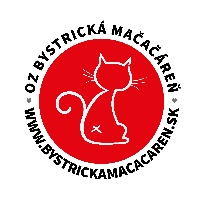 ETICKÝ KÓDEX1. Člen občianskeho združenia Bystrická Mačačáreň (ďalej len OZ) a osoba poskytujúcadočasnú opateru (DO) vynakladá maximálnu snahu pri pomoci opusteným, nechcenýma chorým mačkám v rámci svojich schopností a možností.2. Člen OZ a osoba poskytujúca DO vykonáva svoju činnosť tak, aby nepoškodili dobrémeno OZ, ani iných podobných organizácií, a tým neznížili šance na pomocopusteným, nechceným a chorým mačkám, ako aj všetkým ostatným zvieratám.3. Člen OZ a osoba poskytujúca DO neodmietne odovzdať zviera adoptívnej osobe,alebo inštitúcii bez racionálnych a zdôvodniteľných príčin.4. Člen OZ a osoba poskytujúca DO dodržiava zákony a ostatné právne normya predpisy.5. Člen OZ a osoba poskytujúca DO vynakladá maximálne úsilie na to, aby svojoučinnosťou neobmedzoval/a iných ľudí a neovplyvňoval/a ich životné podmienky.6. Člen OZ a osoba poskytujúca DO zabezpečuje adekvátnu a dostatočnú starostlivosťo zverené zvieratá a vytvára všetky podmienky na zdravý život zvereného zvieraťa.7. Člen OZ a osoba poskytujúca DO vykonáva svoju činnosť tak, aby sa nedostával dorozporu so štátnymi a samosprávnymi orgánmi, spolupracuje s nimi.8. Člen OZ a osoba poskytujúca DO spolupracuje v maximálnej miere s ostatnýmičlenmi a osobami poskytujúcimi DO a svojou činnosťou neobmedzuje ich činnosť.9. Člen OZ a osoba poskytujúca DO poskytne osobe alebo inštitúcii, ktorej zverujezviera do opatery, všetky dôležité informácie o jej zdravotnom stave a povahovýchvlastnostiach, zvykoch, aby im tak umožnil ich čo najbezproblémovejšie spolužitie.10. Člen OZ a osoba poskytujúca DO je povinný/á zachovať mlčanlivosť o všetkýchskutočnostiach, údajoch a informáciách, o ktorých sa dozvedel alebo sa mu stali prístupnýmiv súvislosti s činnosťou v OZ, ak si to vyžadujú také okolnosti ako je potreba diskrétnosti,alebo iná potreba nutná pre rozvoj práce v rámci OZ.11. Člen OZ a osoba poskytujúca DO je povinný/á rešpektovať a dodržiavať pokynyorgánov OZ, ak tieto neodporujú filozofii a cieľom OZ.12. Jednotlivé ustanovenia tohto kódexu sú rovnocenné a ich nedodržiavanie (porušenie)je sankcionované pozastavením, alebo zrušením členstva v OZ. Závažnosť porušenia(nedodržania) kódexu posúdia a sankciu určia v kooperácii predsedníctvo OZ a Dozorná rada.......................................... ........................................meno a priezvisko podpis (paličkovým písmom)